Dotyczy zadania Zad 5 Zamówienie finansowane w ramach: Projektu „Kuźnia kluczowych kompetencji studentów WBMiL PRz - POWR.03.01.00-00-K080/16” – umowa POWR.RM.17.001. Pozycja 1.1.1OGŁOSZENIE O UDZIELANYM ZAMÓWIENIUZnak sprawy: NA/O/381/2018 Rzeszów, 2018-11-21Podstawa prawna ogłoszenia: art. 4 pkt. 8 ustawy z dnia 29 stycznia 2004 roku Prawo zamówień publicznych (t.j. Dz. U. z 2017 r. poz. 1579 z późn. zm.)Osoba prowadząca postępowanie: mgr Magdalena Salamon -  tel. (17) 8653636 e-mail msalamon@prz.edu.plII. OPIS PRZEDMIOTU ZAMÓWIENIAZamawiający dopuszcza składanie ofert częściowych i częściowy wybór ofert, gdzie część (zadanie) stanowi: Części nie mogą być dzielone przez wykonawców, oferty nie zawierające pełnego zakresu przedmiotu zamówienia określonego w zadaniu częściowym zostaną odrzucone.Ze względu na unikalność, niepowtarzalność, ściśle określoną metodykę prowadzonych projektów, badań naukowych i eksperymentów Zamawiający w części zadań wymienia nazwę producenta oraz jego numer katalogowy jednocześnie dodaje, że dopuszcza dostawę produktów równoważnych. Przez równoważny  należy rozumieć produkt o właściwościach nie gorszych niż podane w załącznikach określonych dla każdego zadania. Ze względu na specyfikę zamawianego produktu Zamawiający nie może opisać przedmiotu zamówienia za pomocą dostatecznie dokładnych określeń. Użyty przez Zamawiającego w załącznikach nr katalogowy i nazwa producenta, oznacza klasę produktu oraz minimum techniczne i jakościowe przedmiotu Zamówienia oczekiwane przez Zamawiającego i będzie stanowił podstawę oceny ewentualnych ofert  równoważnych.Wykonawca, który powołuje się na rozwiązania równoważne opisywane przez Zamawiającego, obowiązany jest wykazać, że oferowany przez niego przedmiot dostawy spełnia wymagania określone przez Zamawiającego. W celu potwierdzenia równoważności, Wykonawca musi załączyć do każdego proponowanego artykułu równoważnego jego  dokładny opis, nazwę producenta i numer katalogowy oraz załączyć do oferty stosowne dokumenty (specyfikację jakościową, świadectwo kontroli jakości lub inne równoważne dokumenty), z których w sposób nie budzący wątpliwości będzie wynikać, iż oferowany przedmiot zamówienia jest o takich samych lub lepszych parametrach jakościowych. Wszelkie ryzyko (w tym koszty ewentualnych ekspertyz) związane z udowodnieniem "równoważności" spoczywa na Wykonawcy. Wykonawca jest zobowiązany wykazać, iż oferowane przez niego dostawy spełniają wymagania określone przez Zamawiającego. Na żądanie Zamawiającego, we wskazanym terminie Wykonawca dostarczy próbki oferowanego produktu (wielkość próbki: 1 opakowanie) celem weryfikacji równoważności. Zamawiający podkreśla, że ewentualne badanie równoważności zaproponowanych produktów przez uprawnioną do tego instytucję będzie na koszt Wykonawcy.W przypadku, zaoferowania produktu wskazanego  z nazwy przez Zamawiającego, Wykonawca nie jest zobowiązany do opisywania tego produktu, a jedynie do wskazania nazwy, modelu, producenta, numeru katalogowego. Produkty wskazane z nazwy przez Zamawiającego spełniają wszystkie wymogi i parametry jakościowe. Wraz z dostawą bezwzględnie należy dołączyć karty charakterystyki o ferowanych produktów.Zaoferowany przedmiot zamówienia musi spełniać: - wymagania określone przez Zamawiającego w szczególności, musi być tożsamy pod względem charakterystyki analitycznej;- wymagania pozwalające na kontynuację prac doświadczalnych w ramach badań prowadzonych przez Zamawiającego, bez konieczności wykonywania dodatkowych czynności (procedur), w tym np. kalibracji urządzeń;Zaoferowane przez Wykonawcę produkty do badań o parametrach /właściwościach równoważnych nie mogą spowodować konieczności nabycia dodatkowych odczynników i innych akcesoriów.Wykonawca ponosi pełną odpowiedzialność za szkody spowodowane użytkowaniem dostarczonych przez Wykonawcę produktów w szczególności za uszkodzenie sprzętu na których wykonywane są analizy laboratoryjne. Wykonawca przyjmuje na siebie odpowiedzialność za uszkodzenia sprzętu powstałe w wyniku używania zaoferowanych i dostarczonych produktów równoważnych. Wykonawca zobowiązany jest do pokrycia kosztów naprawy sprzętu w w/w przypadku.Przedmiot zamówienia musi być fabrycznie nowy, pełnowartościowy, wolny od wszelkich wad i uszkodzeń, bez wcześniejszej eksploatacji.III. TERMIN REALIZACJIFORMULARZ OFERTYna wykonanie Dostawy o wartości netto poniżej 30 000 €.I. Nazwa i adres ZAMAWIAJĄCEGO:POLITECHNIKA RZESZOWSKAAl. Powstańców Warszawy 12 35-959 RzeszówSprawę prowadzi:  . mgr Magdalena SalamonII. Nazwa przedmiotu zamówienia:Dostawa zestawu do skanowania i kontroli spoin 2D/3D. Dostawa kalibratora. Dostawa przepływomierza ultradźwiękowego. Dostawa zestawu do natryskiwania płomieniowego. Dostawa materiałów do VC. Dostawa oscyloskopów cyfrowych. Dostawa wzorców twardościIII. Tryb postępowania: Zapytanie ofertowe.IV. Nazwa i adres WYKONAWCY.......................................................................................................................................................................................................................................................................................................................................................                                                                                                                                                 (pieczęć Wykonawcy) Proszę uzupełnić obowiązkowo:Osoba do kontaktu:Telefon:e-mail:         Oferuję wykonanie przedmiotu zamówienia za:zgodnie z wypełnionym formularzem cenowym.2. Deklaruję ponadto:termin wykonania zamówienia: warunki płatności: 14 dni okres gwarancjizad 1zad 2zad 3zad 4zad 5zad 6zad 7 ...................................................................,3. Oświadczam, że:a) zapoznaliśmy się z zapytania ofertowego i uznajemy się za związanych określonymi w nim zasadami postępowaniab) spełniamy warunki określone przez Zamawiającego w zapytaniu ofertowym. c)  że wypełniłem obowiązki informacyjne przewidziane w art. 13 lub art. 14 RODO wobec osób fizycznych, od których dane osobowe bezpośrednio lub pośrednio pozyskałem w celu ubiegania się o udzielenie zamówienia publicznego w niniejszym postępowaniu.* /Jeśli nie dotyczy wykreślić/* W przypadku gdy wykonawca nie przekazuje danych osobowych innych niż bezpośrednio jego dotyczących lub zachodzi wyłączenie stosowania obowiązku informacyjnego, stosownie do art. 13 ust. 4 lub art. 14 ust. 5 RODO treści oświadczenia wykonawca nie składa (usunięcie treści oświadczenia przez jego wykreślenie).d) oferta liczy ........................ kolejno ponumerowanych kart,e) uważamy się za związanych niniejszą ofertą przez okres 30 dni licząc od daty otwarcia ofert. f) zapoznaliśmy się z wzorem umowy, który został zawarty w załączniku nr 3 do zapytania ofertowego i zobowiązujemy się w przypadku wyboru naszej oferty do zawarcia umowy na zawartych tam warunkach w miejscu i terminie wyznaczonym przez Zamawiającego.Proszę uzupełnić obowiązkowo:Dane kontaktowe Wykonawcy:   Pełna nazwa wykonawcy zgodnie z wpisem do ewidencji działalności gospodarczej lub KRS :  ……………………………………………………………..telefon ........................................Fax. .............................................e-mail: .......................................NIP   : .....................................................................................................................................................................................................................................................*) niepotrzebne skreślić................................dn. ............................           ..............................................................           podpisy i pieczęcie osób upoważnionychdo reprezentowania WykonawcaI. ZAMAWIAJĄCYPolitechnika Rzeszowska im. I. Łukasiewiczaal. Powstańców Warszawy 1235-959 Rzeszów NIP: 813-026-69-99Zadanie częściowe nrOpis1Temat: Dostawa zestawu do skanowania i kontroli spoin 2D/3DWspólny Słownik Zamówień: 38520000-6 - Skanery Opis: Szczegółowy opis przedmiotu zamówienia znajduje się w załączniku nr 2 do zapytania ofertowego.Zamawiający nie dopuszcza składania ofert wariantowych. 2Temat: Dostawa kalibratora.Wspólny Słownik Zamówień: 38410000-2 - Przyrządy pomiarowe Opis: Szczegółowy opis przedmiotu zamówienia znajduje się w załączniku nr 2 do zapytania ofertowego.Zamawiający nie dopuszcza składania ofert wariantowych. 3Temat: Dostawa przepływomierza ultradźwiękowego.Wspólny Słownik Zamówień: 38421000-2 - Urządzenia do pomiaru przepływu Opis: Szczegółowy opis przedmiotu zamówienia znajduje się w załączniku nr 2 do zapytania ofertowego.Zamawiający nie dopuszcza składania ofert wariantowych. 4Temat: Dostawa zestawu do natryskiwania płomieniowegoWspólny Słownik Zamówień: 42310000-2 - Palniki Opis: Szczegółowy opis przedmiotu zamówienia znajduje się w załączniku nr 2 do zapytania ofertowego.Zamawiający nie dopuszcza składania ofert wariantowych. 5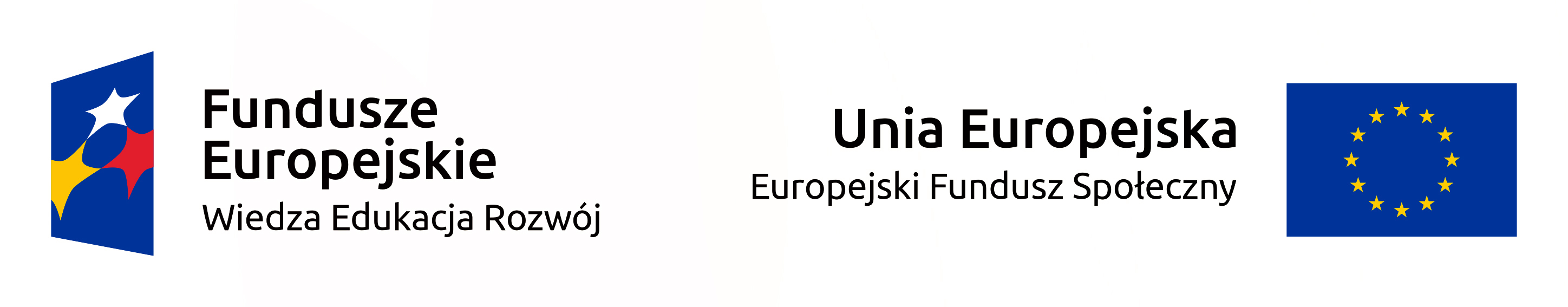 Zamówienie finansowane w ramach: Projektu „Kuźnia kluczowych kompetencji studentów WBMiL PRz - POWR.03.01.00-00-K080/16” – umowa POWR.RM.17.001. Pozycja 1.1.1Temat: Dostawa materiałów do VCWspólny Słownik Zamówień: 44800000-8 - Farby, lakiery i mastyksy Opis: Szczegółowy opis przedmiotu zamówienia znajduje się w załączniku nr 2 do zapytania ofertowego.Zamawiający nie dopuszcza składania ofert wariantowych. 6Temat: Dostawa oscyloskopów cyfrowych.Wspólny Słownik Zamówień: 38342000-4 - Oscyloskopy Opis: Szczegółowy opis przedmiotu zamówienia znajduje się w załączniku nr 2 do zapytania ofertowego.Zamawiający nie dopuszcza składania ofert wariantowych. 7Temat: Dostawa wzorców twardościWspólny Słownik Zamówień: 38500000-0 - Aparatura kontrolna i badawcza Opis: Szczegółowy opis przedmiotu zamówienia znajduje się w załączniku nr 2 do zapytania ofertowego.Zamawiający nie dopuszcza składania ofert wariantowych. 21 dni od daty udzielenia zamówienia – dla zadania częściowego: 1,42 dni od daty udzielenia zamówienia – dla zadania częściowego: 214 dni od daty udzielenia zamówienia – dla zadania częściowego: 3,21 dni od daty udzielenia zamówienia – dla zadania częściowego: 414 dni od daty udzielenia zamówienia – dla zadania częściowego: 520 dni od daty udzielenia zamówienia – dla zadania częściowego: 62 miesiące od daty udzielenia zamówienia – dla zadania częściowego: 7IV. OPIS SPOSOBU PRZYGOTOWANIA OFERTY1. Oferta musi być sporządzona według wzoru formularza oferty stanowiącego załącznik nr 1 do niniejszego ogłoszenia.2. Do oferty należy dołączyć szczegółową wycenę zawierającą ceny jednostkowe brutto za poszczególne pozycje składające się na całość zadania częściowego wraz z informacjami o nazwie producenta oraz numerami katalogowymi oferowanych produktów.W przypadku kiedy na zadanie składa się tylko jedna pozycja należy do oferty dołączyć informację o nazwie producenta oraz numerami katalogowymi oferowanych produktu pozwalające na jednoznaczne zidentyfikowanie oferowanego produktu.3 Do oferty należy dołączyć aktualny odpis z właściwego rejestru lub z centralnej ewidencji i informacji o działalności gospodarczej. 4. Wykonawca może złożyć tylko jedną ofertę.5. Treść oferty musi odpowiadać treści niniejszego ogłoszenia 6. Zamawiający nie przewiduje zwrotu kosztów udziału w postępowaniu.7. Oferta wraz ze stanowiącymi jej integralną część załącznikami musi być sporządzona przez Wykonawcę ściśle według postanowień niniejszego ogłoszenia8. Oferta powinna być sporządzona w języku polskim, zrozumiale i czytelnie, napisana komputerowo lub nieścieralnym atramentem.9. Oferta musi być podpisana przez osobę uprawnioną do reprezentowania Wykonawcy, zgodnie z formą reprezentacji określoną w dokumentach rejestrowych, lub przez osobę posiadającą ważne pełnomocnictwo, które należy dołączyć do składanej oferty.Oferta powinna zawierać:Dane teleadresowe firmy - numer NIP , REGON firmy itp.Wskazanie osoby do kontaktu w sprawie oferty (numer telefonu i e-mail).Proponowaną cenę brutto za realizację zamówienia.Oferta złożona przez wykonawcę nie jest ofertą w rozumieniu KC.V. KRYTERIA OCENY OFERTPrzy ocenie i porównaniu ofert zastosowane będą następujące kryteria: Cena 100% Ocena złożonych ofert w zakresie kryterium „Cena” zostanie dokonana na podstawie podanej przez Wykonawcę całkowitej ceny brutto. Oferty zostaną ocenione przy zastosowaniu poniższego wzoru:	                                                   cena najniższaLiczba pkt. oferty ocenianej =Kc = -------------------------------- x max liczby punktów                                                           cena oferty ocenianejCena musi być podana w złotych polskich cyfrą i słownie. W przypadku rozbieżności pomiędzy wartością wyrażoną cyfrą, a podaną słownie, jako wartość właściwa zostanie przyjęta wartość podana słownie..Zamawiający udzieli zamówienia wykonawcy, którego oferta uzyskała najwyższą ocenę.VI.TERMINY PŁATNOŚCIWynagrodzenie zostanie wypłacone w terminie do 30 dni od daty otrzymania przez zamawiającego poprawnie wystawionej przez Wykonawcę faktury VAT.VII. MIEJSCE I TERMIN SKŁADANIA OFERTOfertę należy przygotować w wersji elektronicznej i przesłać odpowiednio drogą 
e-mailową na adres e-mail msalamon@prz.edu.pl Otrzymanie oferty zostanie potwierdzone niezwłocznie w e- mailu zwrotnym, ofertę można przesłać również w zamkniętej kopercie oznaczonej: „Oferta na: Dostawa zestawu do skanowania i kontroli spoin 2D/3D. Dostawa kalibratora. Dostawa przepływomierza ultradźwiękowego. Dostawa zestawu do natryskiwania płomieniowego. Dostawa materiałów do VC. Dostawa oscyloskopów cyfrowych. Dostawa wzorców twardości NIE OTWIERAĆ przed 2018-11-27 godz. 10:15 - NA/O/381/2018”Nieprzekraczalny termin dostarczenia oferty: W przypadku braku ww. danych w tytule wiadomości lub na kopercie, zamawiający nie ponosi odpowiedzialności za zdarzenia mogące wyniknąć z powodu tego braku, np. przypadkowe otwarcie oferty przed wyznaczonym terminem otwarcia, a w przypadku składania oferty pocztą elektroniczną lub pocztą kurierską - jej nieotwarcie w trakcie sesji otwarcia ofert.Oferty złożone po terminie zostaną odrzucone.Miejsce i termin składania ofert: oferty należy składać drogą e-mailową na adres e-mail msalamon@prz.edu.pl  lub w siedzibie Zamawiającego, pokój nr 424-1, bud. V, al. Powstańców Warszawy 12, 35-959 Rzeszów do dnia 2018-11-27 do godz. 10:00.Termin związania ofertą: 30 dniOtwarcie ofert nastąpi w dniu: 2018-11-27 o godz. 10:15, w siedzibie Zamawiającego, pokój nr 424-1, bud. V, al. Powstańców Warszawy 12, 35-959 Rzeszów.ZAMAWIAJACY ODRZUCI OFERTĘ1) Wykonawcy, który złożył więcej niż jedną ofertę w prowadzonym postępowaniu. 2) Treść złożonej oferty nie odpowiada warunkom postępowania. 3) Oferty złożone po terminie.4) Niezgodną  z treścią niniejszego zapytaniaX. Zamawiający zastrzega sobie prawo zmiany warunków postępowania do momentu otwarcia ofert. XII. Oferty złożone po terminie wyznaczonym na składanie ofert zostaną zwrócone bez rozpatrywania.XIII. Od rozstrzygnięcia Zamawiającego nie przysługuje odwołanie.  XIV  Informacja dodatkowa: W przypadku pytań dotyczących zapytania ofertowego, które wpłyną od Wykonawcy do Zamawiającego dzień przed terminem otwarcia ofert Zamawiający informuje, że nie mam obowiązku odpowiedzi na pytania.Zadanie częściowe nr1Dostawa zestawu do skanowania i kontroli spoin 2D/3Dcenę netto:....................................zł.słownie netto: ................................................................................................................zł.cenę brutto:..................................zł.słownie brutto: ....................................................................................................................zł.podatek VAT:...............................zł.słownie podatek VAT:........................................................................................................................zł.2Dostawa kalibratora.cenę netto:....................................zł.słownie netto: ..................................................................................................................zł.cenę brutto:..................................zł.słownie brutto: .....................................................................................................................zł.podatek VAT:...............................zł.słownie podatek VAT:........................................................................................................................zł.3Dostawa przepływomierza ultradźwiękowego.cenę netto:....................................zł.słownie netto: ...............................................................................................................zł.cenę brutto:..................................zł.słownie brutto: ....................................................................................................................zł.podatek VAT:...............................zł.słownie podatek VAT:........................................................................................................................zł.4Dostawa zestawu do natryskiwania płomieniowegocenę netto:....................................zł.słownie netto: ..................................................................................................................zł.cenę brutto:..................................zł.słownie brutto: ..................................................................................................................zł.podatek VAT:...............................zł.słownie podatek VAT:........................................................................................................................zł.5Zamówienie finansowane w ramach: Projektu „Kuźnia kluczowych kompetencji studentów WBMiL PRz - POWR.03.01.00-00-K080/16” – umowa POWR.RM.17.001. Pozycja 1.1.1Dostawa materiałów do VCcenę netto:....................................zł.słownie netto: ....................................................................................................................zł.cenę brutto:..................................zł.słownie brutto: ....................................................................................................................zł.podatek VAT:...............................zł.słownie podatek VAT:........................................................................................................................zł.6Dostawa oscyloskopów cyfrowych.cenę netto:....................................zł.słownie netto: ........................................................................................................................zł.cenę brutto:..................................zł.słownie brutto: ........................................................................................................................zł.podatek VAT:...............................zł.słownie podatek VAT:........................................................................................................................zł.7Dostawa wzorców twardościcenę netto:....................................zł.słownie netto: .........................................................................................................................zł.cenę brutto:..................................zł.słownie brutto: .........................................................................................................................zł.podatek VAT:...............................zł.słownie podatek VAT:........................................................................................................................zł.21 dni od daty udzielenia zamówienia – dla zadania częściowego: 1,42 dni od daty udzielenia zamówienia – dla zadania częściowego: 214 dni od daty udzielenia zamówienia – dla zadania częściowego: 3,21 dni od daty udzielenia zamówienia – dla zadania częściowego: 414 dni od daty udzielenia zamówienia – dla zadania częściowego: 520 dni od daty udzielenia zamówienia – dla zadania częściowego: 62 miesiące od daty udzielenia zamówienia – dla zadania częściowego: 7